На базе ГУО "Островенская средняя школа Бешенковичского района имени К.А. Абазовского" прошло совместное выездное заседание клубов «Родительский университет» и «Тепло семьи» на тему: «О семье и семейных традициях».
В формате тренинга общения состоялся разговор о семье и семейных ценностях. Семейные традиции – это важная составляющая крепкой и любящей семьи, а семья – неиссякаемый источник любви, уважения, всего того, без чего не может жить человек.
Родители с удовольствием поделились секретами объединения их семей, увлечениями, семейными традициями, опытом проведения семейного досуга.
В целях формирования у взрослых осознанного и ответственного родительства, педагог социальный ГУО «Бешенковичский районный социально –педагогический центр», Малина М.П. осветила вопрос «Профилактика детского травматизма. Обеспечение безопасных условий проживания несовершеннолетних»; психолог ОКПКС ТЦСОН Бешенковичского района, Моторо Т.А. дала рекомендации родителям по обучению детей навыкам безопасного поведения по профилактике домашнего насилия, профилактике преступлений против физической и половой неприкосновенности; заведующий отделением ОКПКС ТЦСОН Бешенковичского района, Карпеко Н.В. проинформировала присутствующих об услугах предоставляемых ТЦСОН Бешенковичского района, семьям оказавшимся в трудной жизненной ситуации, специалист по социальной работе ОКПКС ТЦСОН Бешенковичского района, Атрашкевич И.П. рассказала о семейных ценностях, обычаях и традициях,о значимости их сохранения и передаче из поколения в поколение.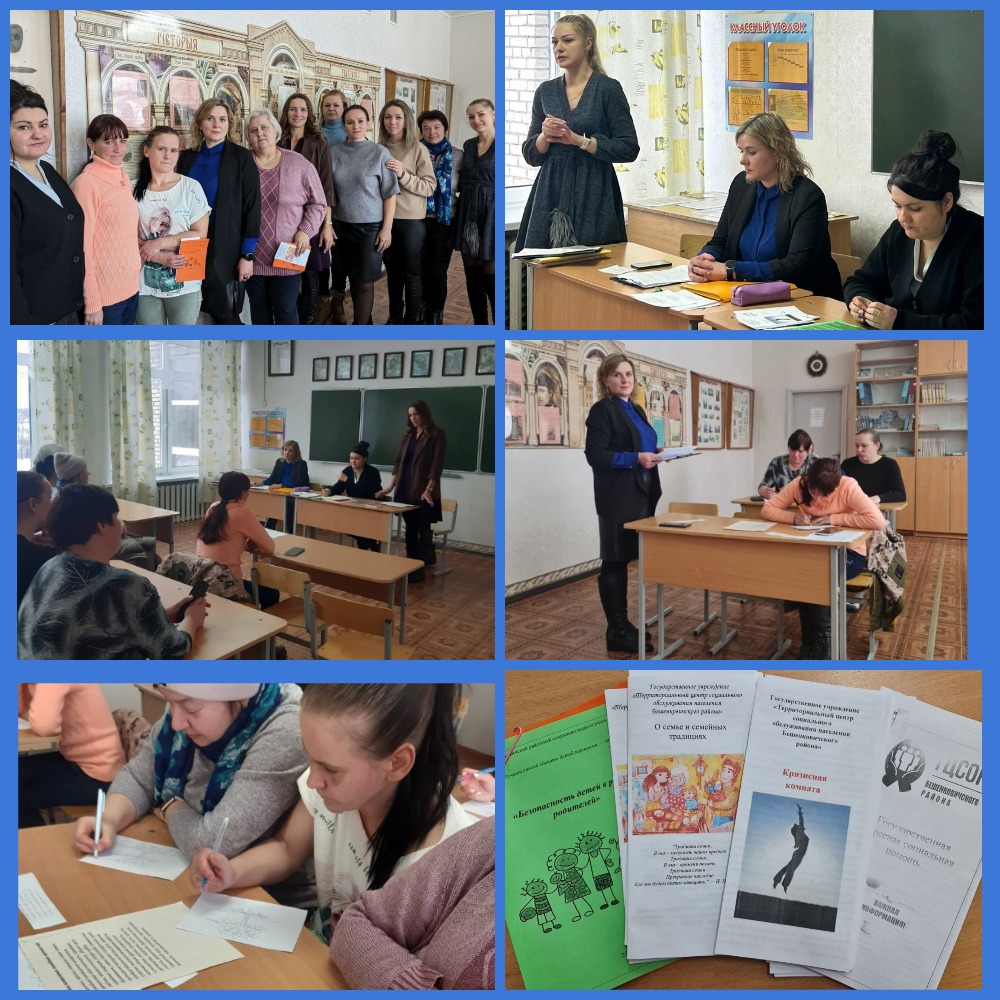 